МИНОБРНАУКИ РОССИИФедеральное государственное бюджетное образовательное учреждение высшего образования«Башкирский государственный педагогический университетим. М.Акмуллы»(ФГБОУ ВО «БГПУ им. М.Акмуллы»)Колледж БГПУ им. М.Акмуллы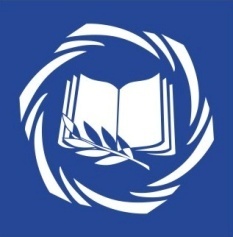 Программа конференции по итогам практикиУфа 2017План проведения конференции по итогам практикиСкажи мне - я забуду,Покажи мне – я запомню,Покажи как делать – я научусь(Конфуций)Время проведения – 29 мая 2017 г., время - 12:20 Место проведения – аудитория №11Руководители практик – Коваленко К.В., Кравчук А.С., Бикмаева А.Р., Зайлялова Д.Р., Носова В.Я., Ложкин Т.А., Гущина З.В., Горюшин В.С.Цель конференции: Подведение итогов учебных и производственных практик по реализации общих и профессиональных компетенций в организацциях города Уфы и РБ.Задачи конференции: 1. Обмен опытом по организации и прохождению практики.2. Связь с работодателями и возможность решения вопросов по трудоустройству.3.Роль полученного практического опыта, реализованного в ходе практик.4. Показать значимость связи теоретического обучения и практики.5. Принять решение конференции.Оснащение:программа конференцииположение о практикахобразцы отчетовобразцы документации (характеристика, договор, отзыв)презентации студентовперечень предприятий – работодателейХод конференции:Вступительное слово директора колледжа БГПУ имени М. Акмуллы кандидата политических наук Курунова М.А., зав. практикой Ананьевой Н.Г., руководителя практики Горюшина В.С.Выступления – презентации студентов:специальность 54.02.06 Изобразительное искусство и черчение Гумерова Розалина группа 9ИЗО-51специальность 49.02.01 Физическая культура Лизон Елена 9Ф-41специальность 51.02.03 Библиотековедение Нусратуллина Гульчачак 9Б-31, Волкова Ирина 9Б-31специальность 44.02.06 Профессиональное обучение (по отрасли Программирование в компьютерных системах) Вахитова Ханифа 9ПО-31, Исхакова Назлыгуль 9ПО-31, Музафарова Альфия 9ПО-31Низамутдинов Флорид 9ПО-31специальность 21.02.05 Земельно-имущественные отношенияЛазарева Марина 9ЗИО-31, Лазарева Ирина 9ЗИО-31Узянбаева Юлия 9ЗИО-31специальность 40.02.01 Право и организация социального обеспечения Павлов Георгий 9ПСО-31, Васильев Александр 9ПСО-323.Выступление работодателей и представителей БГПУ имени М. Акмуллы4. Принятие решения конференции.5. Заключительное слово зав. практикой Ананьевой Н.Г.